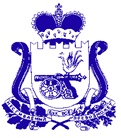 СОВЕТ ДЕПУТАТОВПЕЧЕРСКОГО СЕЛЬСКОГО ПОСЕЛЕНИЯСМОЛЕНСКОГО РАЙОНА СМОЛЕНСКОЙ ОБЛАСТИЧЕТВЕРТОГО СОЗЫВАРЕШЕНИЕот «27» марта 2024 г.                                                                               № 3 О назначении публичных слушаний, установлении порядка учета предложений по   решению   Совета  депутатов Печерского сельского  поселения   Смоленского   района Смоленской области «По проекту отчета об исполнении бюджета муниципального  образования Печерского сельского поселения Смоленского района Смоленской области за 2023 год» и участия граждан в его обсуждении          Руководствуясь пунктом 2 части 3 статьи 28 Федерального закона от 06.10.2003года №131-ФЗ «Об общих принципах организации местного самоуправления в Российской Федерации», Порядком организации и проведения публичных слушаний, утвержденный решением Совета депутатов Печерского сельского поселения Смоленского района Смоленской области от 26 декабря 2022 года №74, Уставом Печерского Сельского поселения Смоленского района Смоленской области, Совет депутатов Печерского сельского поселения Смоленского района Смоленской области РЕШИЛ:Установить следующий порядок учета предложений по решению Совета депутатов Печерского сельского поселения Смоленского района Смоленской области «Об утверждении проекта отчета об исполнении бюджета Печерского сельского поселения Смоленского района Смоленской области за 2023 год» и участия граждан в его обсуждении:1. В целях ознакомления граждан проект размещается на официальном сайте Администрации Печерского сельского поселения Смоленского района Смоленской области с электронным адресом: http://pechersk.smol-ray.ru. в информационно-телекоммуникационной сети Интернет и опубликовывается в газете «Печерские вести».2. Прием предложений от граждан осуществляется до 5 апреля 2024 года, предложения в письменной форме принимаются по адресу: 214530, с. Печерск, ул. Минская, д.7, Смоленский район, Смоленская область, в электронной форме Е-mail: admpechersk@mail.ru, посредством официального сайта Администрации Печерского сельского поселения Смоленского района Смоленской области.3. Поступившие от граждан предложения рассматриваются и передаются для проведения анализа Администрации Печерского сельского поселения Смоленского района Смоленской области.4. По решению Совета депутатов Печерского сельского поселения Смоленского района Смоленской области назначаются публичные слушания. Публичные слушания по решению Совета депутатов Печерского сельского поселения Смоленского района Смоленской области «Об утверждении проекта отчета об исполнении бюджета Печерского сельского поселения Смоленского района Смоленской области за 2023 год» состоятся 8 апреля 2024 года на 12-00, место проведения: с. Печерск, ул. Минская, д.7, здание Администрации Печерского сельского поселения.5. На заседании Совета депутатов Печерского сельского поселения Смоленского района Смоленской области принимается (утверждается) решения «Об утверждении отчета по исполнению бюджета Печерского сельского поселения Смоленского района Смоленской области за 2023 год».         6. Решения Совета депутатов Печерского сельского поселения Смоленского района Смоленской области «Об утверждении отчета по исполнению бюджета Печерского сельского поселения Смоленского района Смоленской области за 2023 год» размещается на официальном сайте Администрации Печерского сельского поселения Смоленского района Смоленской области с электронным адресом: http://pechersk.smol-ray.ru. в информационно-телекоммуникационной сети Интернет и опубликовывается в газете «Печерские вести».Глава муниципального образованияПечерского сельского поселенияСмоленского района Смоленской области                            Ю.Л.Митрофанов